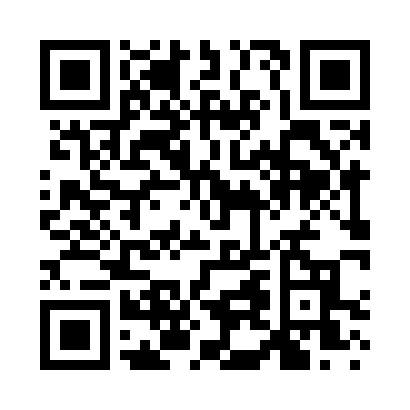 Prayer times for Cotton Grove, North Carolina, USAWed 1 May 2024 - Fri 31 May 2024High Latitude Method: Angle Based RulePrayer Calculation Method: Islamic Society of North AmericaAsar Calculation Method: ShafiPrayer times provided by https://www.salahtimes.comDateDayFajrSunriseDhuhrAsrMaghribIsha1Wed5:116:281:185:038:089:262Thu5:096:271:185:038:099:273Fri5:086:261:185:038:109:284Sat5:076:251:185:048:119:295Sun5:066:241:185:048:129:306Mon5:046:231:185:048:129:327Tue5:036:221:185:048:139:338Wed5:026:211:185:048:149:349Thu5:016:201:175:048:159:3510Fri5:006:201:175:048:169:3611Sat4:586:191:175:048:179:3712Sun4:576:181:175:058:179:3813Mon4:566:171:175:058:189:3914Tue4:556:161:175:058:199:4015Wed4:546:151:175:058:209:4116Thu4:536:151:175:058:219:4217Fri4:526:141:175:058:219:4318Sat4:516:131:185:058:229:4519Sun4:506:131:185:068:239:4620Mon4:496:121:185:068:249:4721Tue4:486:111:185:068:249:4822Wed4:476:111:185:068:259:4923Thu4:476:101:185:068:269:5024Fri4:466:101:185:068:279:5125Sat4:456:091:185:078:279:5226Sun4:446:091:185:078:289:5227Mon4:446:081:185:078:299:5328Tue4:436:081:185:078:309:5429Wed4:426:071:195:078:309:5530Thu4:426:071:195:088:319:5631Fri4:416:071:195:088:319:57